от 04.06.2019  № 627О внесении изменений в постановление администрации Волгограда от 17 июля 2015 г. № 997 «Об утверждении Порядка определения объема финансового обеспечения выполнения муниципального задания муниципальными учреждениями Волгограда»В соответствии со статьями 69.2, 78.1 Бюджетного кодекса Российской Федерации, руководствуясь статьями 7, 39 Устава города-героя Волгограда, администрация ВолгоградаПОСТАНОВЛЯЕТ:1. Внести в Порядок определения объема финансового обеспечения выполнения муниципального задания муниципальными учреждениями Волгограда, утвержденный постановлением администрации Волгограда от 17 июля 2015 г. № 997 «Об утверждении Порядка определения объема финансового обеспечения выполнения муниципального задания муниципальными учреждениями Волгограда», следующие изменения:1.1. В пункте 2:1.1.1. В абзаце первом слова «нормативных затрат, связанных с выполнением работ» заменить словами «затрат, связанных с выполнением работ (нормативных затрат на выполнение работ, применяемых по решению учредителя)».1.1.2. Абзац третий после слов «затраты на оказание муниципальной услуги,» дополнить словами «затраты, связанные с выполнением работ (нормативные затраты на выполнение работ, применяемые по решению учредителя)».1.1.3. Абзац четвертый изложить в следующей редакции:«При определении объема финансового обеспечения выполнения муниципального задания по решению учредителя могут использоваться нормативные затраты на выполнение работ.».1.1.4. Дополнить абзацами следующего содержания:«При отсутствии решения учредителя, указанного в абзаце четвертом настоящего пункта, значения затрат, связанных с выполнением работ, определяются распорядительным документом учредителя. Затраты, связанные с выполнением работ, рассчитываются на работу 
в целом или в случае установления в муниципальном задании показателей объема выполнения работы – на единицу объема работы с учетом отраслевой, территориальной и иной специфики выполнения работы.».1.2. В пункте 3:1.2.1. Абзац пятый изложить в следующей редакции:«Nw – затраты, связанные с выполнением w-й работы (нормативные затраты на выполнение w-й работы, применяемые по решению учредителя), 
в случае установления в муниципальном задании показателей объема выполнения работы;».1.2.2. Абзац седьмой изложить в следующей редакции:«Nw1, Nw2, Nwn – затраты, связанные с выполнением работ (нормативные затраты на выполнение работ, применяемые по решению учредителя), рассчитанные на работы в целом;».1.3. Пункт 25 изложить в следующей редакции:«25. Перечисление субсидии осуществляется учредителем: на лицевые счета муниципальных бюджетных учреждений Волгограда, открытые в органах, осуществляющих открытие и ведение лицевых счетов 
в установленном порядке;на счета муниципальных автономных учреждений Волгограда, открытые в кредитных организациях, и (или) лицевые счета, открытые в органах, осуществляющих открытие и ведение лицевых счетов в установленном порядке.Сроки и объемы перечисления субсидии устанавливаются графиком перечисления субсидии, являющимся приложением к соглашению.».2. Настоящее постановление вступает в силу со дня его официального опубликования и распространяет свое действие на правоотношения, возникшие с 01 августа 2018 г.Глава Волгограда                                                                                    В.В.Лихачев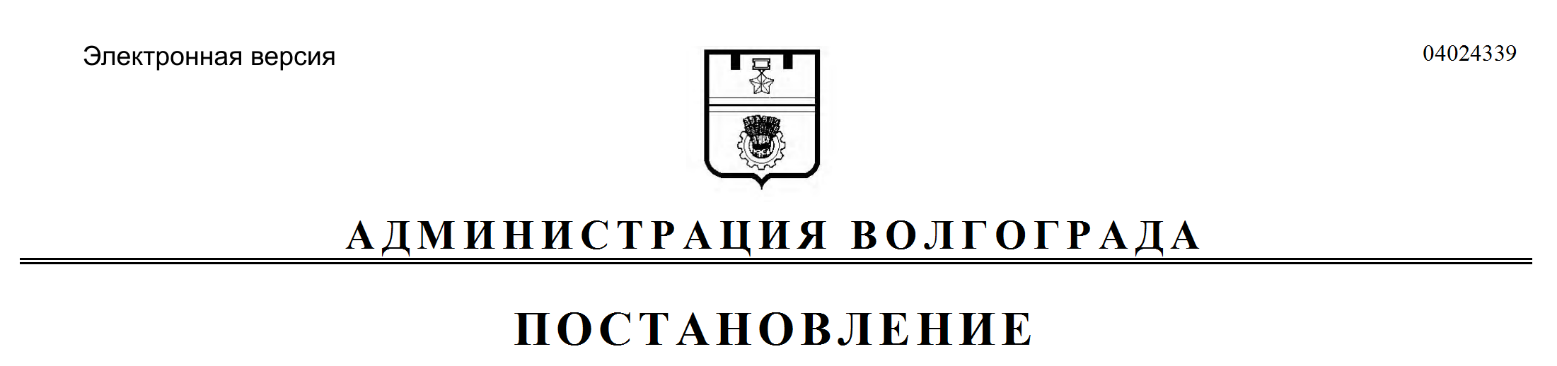 